 Тема: Урок русского языка в 1 классе с использованием технологии смешанного обучения (модель «Перевернутый класс») «Буквосочетания ЧК и ЧН. Правописание слов с буквосочетаниями ЧК и ЧН» Общее количество часов:  1 часЦели:         Образовательная: повторить правило  написания слов с буквосочетаниями чк, чн; учиться правильно писать слова с буквосочетаниями чк, чн;  Развивающая: развивать умение  находить в словах буквосочетания  чк, чн  и подбирать примеры слов с такими буквосочетаниями;   вводить в активный словарный запас слова с буквосочетаниями чк, чн  (на основе материала упражнений учебника, электронного приложения к учебнику, интерактивных заданий) ;   формировать умение оценивать результаты своей учебной деятельности.Воспитательная: воспитание положительного отношения к знаниям, к процессу учения; культуры поведения при фронтальной, групповой работе.Планируемый результат обучения: Личностные УУД: проявлять интерес к русскому языку; осваивать роль ученика на основе выполнения правил поведения на уроке и взаимодействия с учителем и одноклассниками; проявлять заинтересованность в приобретении и расширении знаний и способов действий, понимание и принятие правил работы в группе: проявление доброжелательного отношения к сверстникам, стремления прислушиваться к мнению одноклассниковРегулятивные УУД: уметь определять и формулировать цель на уроке с помощью учителя; работать по предложенному плану; оценивать правильность выполнения действия; планировать своё действие в соответствии с поставленной задачей; вносить необходимые коррективы в действие после его завершения; высказывать своё предположение; совместно с другими учениками давать оценку деятельности группы на уроке. Коммуникативные УУД: уметь оформлять свои мысли в устной форме; слушать и понимать речь других; совместно договариваться о правилах поведения и общения в группе и следовать им; представлять информацию в разных формах; умение использовать ИКТ для доступа к информации, обработки, оценки.Познавательные УУД:  уметь ориентироваться в своей системе знаний: отличать новое от уже известного с помощью учителя; добывать новые знания: находить ответы на вопросы, используя свой жизненный опыт и информацию, полученную на уроке.Этапы организации учебной деятельностиРезультаты освоения содержания образования (предметные: базовый, повышенный уровни; метапредметные, личностные)Учебная деятельность ребенка (учебные задачи)Учебный материал (тексты учебников, ЦОРы, социокультурные, социо-производственные ресурсы)Перечень приемов (педтехник), позволяющих преодолеть трудности ребенка в учебной деятельности1Этап целеполаганияРегулятивные: волевая саморегуляция. Коммуникативные:планирование учебного сотрудничестваЛичностные: действие смыслообразования Ставят цель; планируют деятельность на уроке; выбирают учебную задачу.Участвуют в коллективном обсуждении. Рисунки детей к урокуПроблемно-диалогическая технология. Учитель организует деятельность учащихся по целеполаганию, по планированию учебной задачи, организует коллективное обсуждение.  2 Продуктивная деятельностьПознавательные: постановка и формулирование проблемы; формулировка шагов, для реализации поставленной цели; фиксация нового способа действия в речи, знаках, фиксация преодоления затруднения; фиксация нового знания.Регулятивные: целеполагание как постановка учебной задачи, планирование,  контроль, коррекция, прогнозирование3.Коммуникативные: речевая деятельность, планирование учебного сотрудничества. Учащийся научится:- писать слова с  буквосочетваниями чн и чк; обосновывать  написание слов с этой орфограммой.Учащийся получит возможность научиться:подбирать примеры слов с этими  буквосочетаниями  и употреблять их в речи.Коллективная работа: вспоминают, проговаривают, запоминают и воспроизводят правило правописания буквосочетаний ЧК и ЧН.  Групповая работа по заданиям в маршрутных листах. Учебник,   программа «Showbie»  ( на планшетах), интерактивные упражнения  в онлайн-ресурсе LearningApps.Электронное приложение к учебнику  «Русский язык»  на интерактивной доске.Технология проблемного обучения.Групповая форма.  Здоровьесберегащие технологии.   Технологии уровневой дифференциации.3Рефлексивная деятельность(оценочно-отметочная деятельность педагога, домашнее задание)Познавательные: Общеучебные: оценка процесса и результатов деятельности. Коммуникативные: умение выражать свои мысли. Регулятивные: волевая саморегуляция; оценка- выделение и осознание учащимися того, что уже ещё подлежит усвоению, прогнозирование. Самооценка через выполнение тестового задания на интерактивной доске. Оценивание собственной деятельности: Я понял,что……Теперь я могу….Я научился…..Электронное приложение к учебнику  «Русский язык»  на интерактивной доске.В первом классе детям не задают домашнее задание. Словесные приемы самооценки ( в 1 классе дети не получают отметки).Этапы урокаДеятельность учителя Деятельность учащихся Скриншоты, ссылкиI . Мотивация. Включение в учебную деятельность.Психологический   настрой на урок.Ты пришел и я пришёл, Вместе нам хорошо!Будем мы читать, писать,На  вопросы отвечать. Если будет нужноСправимся мы дружно!II. Актуализация знаний.- Ребята, посмотрите, какие замечательные рисунки у вас получились. - А что их объединяет? - А где вы об этом узнали? (Накануне  изучения новой темы я сообщила детям, что  завтра на уроке русского языка я не буду им объяснять  новую тему, а на уроке мы наоборот займёмся выполнением домашнего задания. Чтобы успешно   справиться с заданиями  на уроке, вы сами дома  изучите новую тему. Для этого вам нужно будет дома посмотреть видеоурок  и выполнить творческое  задание: нарисовать  рисунок, в котором отражается основное правило по теме урока). (На доске выставка рисунков детей) - Все рисунки на одно правило. Буквосочетания ЧК и ЧН пишутся без мягкого знака. - Дома, посмотрев видеоурок.Ш. Целеполагание и постановка учебной проблемы.Организация работы в группе.- Если вы дома изучили новую тему самостоятельно, то какую учебную задачу мы поставим перед собой на этом уроке? (После того, как дети поставили учебную задачу, на доске открывается  тема и цель урока)- Что для этого мы будем делать?- Ребята, на уроке вы будете работать в группах. ( на этом этапе использую уровневую дифференциацию по сложности учебных заданий).-  У каждой группы есть маршрутный лист с этапами работы и листы самооценки. После прохождения каждого этапа, группа должна оценить свою работу.- Научиться правильно писать слова с буквосочетаниями ЧК и ЧН. - Будем выполнять разные задания.Дети знакомятся с этапами работы и листами самооценки.IV.  Первичное закрепление знаний. - Итак, приступаем к выполнению первого этапа работы. - Какое задание, нужно выполнить каждой группе? (Учитель контролирует работу детей в группах) - Что мы повторили на первом этапе работы? Дети зачитывают задание первого этапы работы (см. приложение 1 «Маршрутные листы»)1 группа:Соберите правило из слов.Проверьте себя по учебнику на стр. 111Оцените свою работу. 2 группа:Откройте программу «Showbie»  Найдите тему : «Буквосочетания ЧК и ЧН»Перейдите по первой ссылке и выполните задание. Проверку выполнения задания учащиеся осуществляют самостоятельно  путем нажатия кнопки «Проверить задание», что позволяет внести коррективы, в случае допущенных ошибок.Оцените свою работу.3 группа:Выполните задание из электронного  приложения к учебнику  «Русский язык»  на интерактивной доске.Оцените свою работу.Проверка. Самооценка. ( После выполнения заданий каждая группа выбирает лист самооценки)- На первом этапе мы повторили правило и применили его при нахождении слов с буквосочетаниями ЧК и ЧН.На доске появляется запись:ПРАВИЛОЗнаю   ( 1группа)Понимаю (2 группа)Применяю (3 группа)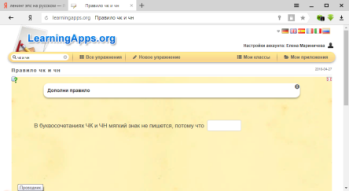 https://learningapps.org/5072675V. Включение нового знания в систему.-Переходим ко второму этапу работы.  - Какое умение формировали?Дети зачитывают задание второго этапы работы ( см. приложение 1 «Маршрутные листы») 1 группа:Откройте программу «Showbie»  Найдите тему : «Буквосочетания ЧК и ЧН»Перейдите по второй или третьей ссылке и выполните задание. Проверку выполнения задания учащиеся осуществляют самостоятельно  путем нажатия кнопки «Проверить задание», что позволяет внести коррективы, в случае допущенных ошибок.Оцените свою работу.2 группа:В рабочей тетради по русскому языку на стр.54, выполните упражнение №1.Выполните задание из электронного  приложения к учебнику  «Русский язык»  на интерактивной доске. ( 2 человека)Оцените свою работу.3 группа:В рабочей тетради по русскому языку на стр.54, выполните упражнение №2.Оцените свою работу.- Формировали умение правильно писать слова с буквосочетаниями ЧК и ЧНПроверка. Самооценка. На доске появляется запись:Я научился правильно писать слова с ЧК и ЧН.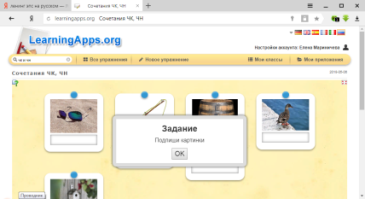 https://learningapps.org/5110242https://learningapps.org/5072903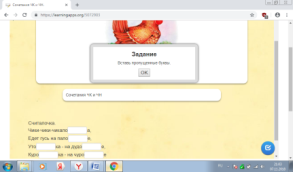 Физминутка Игра «Ты мне –я тебе» Дети под музыку расходятся по классу. Как только музыка выключается, дети объединяются в пары. Один рассказывает правило, второй приводит пример. VI. Развитие письменной речи. - Переходим к третьему этапу работы. - Какое умение формировали?Дети зачитывают задание третьего этапы работы ( см. приложение 1 «Маршрутные листы») 1 группа:Составьте небольшой рассказ, используя слова с буквосочетаниями ЧК и ЧН.  Можете использовать слова помощники: Синичка, птичка, форточка, девочкаОцените свою работу.2 группа:Составьте небольшой рассказ, используя слова с буквосочетаниями ЧК и ЧН.  Можете использовать слова помощники: Речка, птичка, удочка, солнечный, щучка, очки Оцените свою работу.3 группа:Откройте учебник на стр. 113, упражнение 3. Найдите в сказке «Лисичка со скалочкой»  слова с буквосочетаниями ЧК и ЧН.Подчеркните эти слова. Оцените свою работу. - Учились употреблять в речи слова с ЧК и ЧН.На доске появляется запись:Я употребляю в речи слова с ЧК и ЧН.VII. Рефлексия.- Ребята, в заключении урока мы все вместе выполним тестовое задание из электронного приложения к учебнику.- Оцените каждый себя и выскажите свое мнение по уроку.-Где вам пригодятся ваши рисунки? - Дети читают задание и выполняют.Я понял,что……Теперь я могу….Я научился…..На доске появляется запись:Я проверил и оценил себя- Рисунки будут схемами- помощниками при написании слов с ЧК и ЧН.